FY 2019 – Items of Federal Interest
University of Montana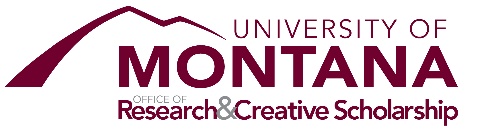 Brief Description – three to five sentences describing your request and its importance to the University or your department):Current/Prior Funding – Do you currently have, or have you had, funding for this project from a federal agency/program in the past five years:  Yes, from this federal department/agency:         
  No, and assistance is required to identify a relevant agency/program ; or, no current/prior funding, but this is a relevant federal department agency:         Federal Contact(s) – Do you have existing contacts at the federal agency/program?  Yes, federal contact(s) is/are:         
  No, and assistance is required to make such contacts.  Appropriations Account (if known):